Palm Sunday & Passion Sunday 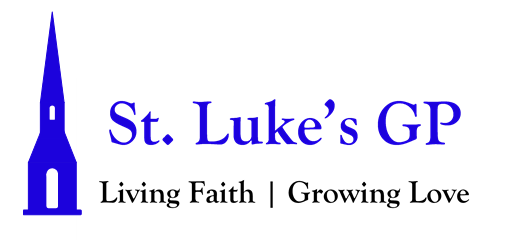 Service of Morning Prayer -April 5, 2020Hymn: All Glory, Laud, and Honour (Common Praise #181) LITURGY OF THE PALMSBlessed is he who comes in the name of the Lord. Hosanna in the highest.Dear friends in Christ, during Lent we have been preparing for the celebration of our Lord’s paschal mystery. On this day our Lord Jesus Christ entered the holy city of Jerusalem in triumph. The people welcomed him with palms and shouts of praise, but the path before him led to self-giving, suffering, and death. Today we greet him as our King, although we know his crown is thorns and his throne a cross. We follow him this week from the glory of the palms to the glory of the resurrection by way of the dark road of suffering and death. United with him in his suffering on the cross, may we share his resurrection and new life. Let us pray. Assist us mercifully with your help, Lord God of our salvation, that we may enter with joy into the celebration of those mighty acts whereby you give us life and immortality; through Jesus Christ our Lord. Amen.The Lord be with you. And also with you. The Holy Gospel of our Lord Jesus Christ according to Matthew (21:1-11). Glory to you, Lord Jesus Christ.21 When they had come near Jerusalem and had reached Bethphage, at the Mount of Olives, Jesus sent two disciples, 2 saying to them, “Go into the village ahead of you, and immediately you will find a donkey tied, and a colt with her; untie them and bring them to me. 3 If anyone says anything to you, just say this, ‘The Lord needs them.’ And he will send them immediately.” 4 This took place to fulfill what had been spoken through the prophet, saying,5 “Tell the daughter of Zion,Look, your king is coming to you,    humble, and mounted on a donkey,        and on a colt, the foal of a donkey.”6 The disciples went and did as Jesus had directed them; 7 they brought the donkey and the colt, and put their cloaks on them, and he sat on them. 8 A very large crowd spread their cloaks on the road, and others cut branches from the trees and spread them on the road. 9 The crowds that went ahead of him and that followed were shouting,“Hosanna to the Son of David!    Blessed is the one who comes in the name of the Lord!Hosanna in the highest heaven!”10 When he entered Jerusalem, the whole city was in turmoil, asking, “Who is this?” 11 The crowds were saying, “This is the prophet Jesus from Nazareth in Galilee.”The Gospel of Christ. Praise to you, Lord Jesus Christ.Let us Pray:It is right to praise you, almighty God, for the acts of love by which you have redeemed us through your Son Jesus Christ our Lord. The Hebrews acclaimed Jesus as Messiah and King, with palm branches in their hands, crying, Hosanna in the highest. May we also go forth to meet Christ and follow him in the way that leads to eternal life; who lives and reigns in glory with you and the Holy Spirit, now and for ever. Amen.MORNING PRAYER: PASSION SUNDAYLord, open our lips, And our mouth shall proclaim your praise.O God, make speed to save us. O Lord, make haste to help us.Glory to the Father, and to the Son, and to the Holy Spirit: as it was in the beginning, is now, and will be for ever. Amen.Christ became obedient unto death: O come, let us worship.JUBILATE: PSALM 100 Be joyful in the Lord, all you lands; * serve the Lord with gladness and come before his presence with a song. Know this: The Lord himself is God; * he himself has made us, and we are his; we are his people and the sheep of his pasture. Enter his gates with thanksgiving; go into his courts with praise; * give thanks to him and call upon his name. For the Lord is good; his mercy is everlasting; * and his faithfulness endures from age to age.Glory to the Father, and to the Son, and to the Holy Spirit: as it was in the beginning, is now and will be for ever. Amen.Christ became obedient unto death: O come, let us worship.PROCLAMATION OF THE WORDA Reading from the Book of Isaiah, Chapter 50:4-9The Lord God has given me the tongue of a teacher,that I may know how to sustain the weary with a word. Morning by morning he wakens— wakens my ear to listen as those who are taught. 5	The Lord God has opened my ear, and I was not rebellious, I did not turn backward. 6	I gave my back to those who struck me, and my cheeks to those who pulled out the beard; I did not hide my face from insult and spitting. 7	The Lord God helps me; therefore I have not been disgraced; therefore I have set my face like flint, and I know that I shall not be put to shame; 8	he who vindicates me is near. Who will contend with me? Let us stand up together. Who are my adversaries? Let them confront me. 9	It is the Lord God who helps me; who will declare me guilty? All of them will wear out like a garment; the moth will eat them up.The Word of the Lord: Thanks be to God.Psalm 31:9-16  9 Have mercy on me, O Lord, for I am in trouble; * my eye is consumed with sorrow, and also my throat and my belly. 10 For my life is wasted with grief, and my years with sighing; * my strength fails me because of affliction, and my bones are consumed. 11 I have become a reproach to all my enemies and even to my neighbours, a dismay to those of my acquaintance; * when they see me in the street they avoid me. 12 I am forgotten like a dead man, out of mind; * I am as useless as a broken pot.13 For I have heard the whispering of the crowd; fear is all around; * they put their heads together against me; they plot to take my life. 14 But as for me, I have trusted in you, O Lord. * I have said, “You are my God. 15 My times are in your hand; * rescue me from the hand of my enemies, and from those who persecute me. 16 Make your face to shine upon your servant, * and in your loving-kindness save me.”Glory to the Father, and to the Son, and to the Holy Spirit: as it was in the beginning, is now and will be for ever. Amen.A Reading from St. Paul’s Letter to the Philippians, Chapter 2:5-11.5 Let the same mind be in you that was in Christ Jesus, 6	who, though he was in the form of God, did not regard equality with God as something to be exploited, 7	but emptied himself, taking the form of a slave, being born in human likeness. And being found in human form, 8	he humbled himself and became obedient to the point of death— even death on a cross. 9	Therefore God also highly exalted him and gave him the name that is above every name, 10so that at the name of Jesus every knee should bend, in heaven and on earth and under the earth, 11	and every tongue should confess that Jesus Christ is Lord, to the glory of God the Father. The word of the Lord: Thanks be to God.Hymn: My Song is Love Unknown (Common Praise # 184)The Lord be with you: And also with you.The Holy Gospel of our Lord Jesus Christ, according to Matthew (26:14-27:1-66). Glory to You, Lord Jesus Christ.(If you do not have access to a Bible, please find the Gospel Reading for today in the separate document called “Passion Sunday Gospel Reading - April 5, 2020”.)The Gospel of Christ: Praise to You, Lord Jesus Christ.THE APOSTLES’ CREEDI believe in God, the Father almighty, creator of heaven and earth. I believe in Jesus Christ, his only Son, our Lord. He was conceived by the power of the Holy Spirit and born of the Virgin Mary. He suffered under Pontius Pilate, was crucified, died, and was buried. He descended to the dead. On the third day he rose again. He ascended into heaven, and is seated at the right hand of the Father. He will come again to judge the living and the dead. I believe in the Holy Spirit, the holy catholic Church, the communion of saints, the forgiveness of sins, the resurrection of the body, and the life everlasting. Amen.INTERCESSIONSAlmighty God, whose Son was crucified yet entered into glory, may we, walking in the way of the cross, find it is for us the way of life; through Jesus Christ our Lord, who is alive and reigns with you and the Holy Spirit, one God, now and for ever.Almighty and everlasting God, the comfort of the sad and the strength of those who suffer, hear the prayers of your people who are in any trouble. Grant to everyone in distress mercy, relief, and refreshment; through Jesus Christ our Lord.We pray for our Bishop & diocesan leaders… our clergy and people… our loved ones and neighbours… and especially those who have requested our prayers. (Please consult this week’s bulletin for the names of our parishioners who are shut-in or sick, and for other prayer requests.)(Offer our own prayers and petitions, either silently or aloud.)Remember, Lord, your people bowed before you, and those who are absent through age, sickness, or any other cause. Care for the infants, guide the young, support the aged, inspire the faint-hearted, and bring the wandering to your fold. Journey with the travellers, encourage the oppressed, defend the widows, deliver the captives, heal the sick. Strengthen all who are in tribulation, necessity, or distress. Remember for good those who love us, and those who hate us, and those who have asked us, unworthy as we are, to pray for them. Remember especially, Lord, those whom we have forgotten. For you are the helper of the helpless, the saviour of the lost, the refuge of the wanderer, the healer of the sick. You know the need of all and have heard each prayer: save us in your merciful lovingkindness and eternal love; through Jesus Christ our Lord.COLLECTAlmighty and everliving God, in tender love for all our human race you sent your Son our Saviour Jesus Christ to take our flesh and suffer death upon a cruel cross. May we follow the example of his great humility, and share in the glory of his resurrection; through Jesus Christ our Lord, who is alive and reigns with you and the Holy Spirit, one God, now and for ever. Amen.THE LORD’S PRAYERAnd now, as our Saviour Christ has taught us, we are bold to say, Our Father, who art in heaven, hallowed be thy name, thy kingdom come, thy will be done, on earth as it is in heaven. Give us this day our daily bread. And forgive us our trespasses, as we forgive those who trespass against us. And lead us not into temptation, but deliver us from evil. For thine is the kingdom, the power, and the glory, for ever and ever. Amen.Let us bless the Lord. Thanks be to God.Hymn: What Wondrous Love Is This? (Common Praise # 400)DISMISSAL Hosanna to the Son of David. Blessed is he who comes in the name of the Lord. Father, your Son Jesus humbled himself and accepted death on a cross for us. Help us to walk with him to Calvary and to bring your love to all who suffer, through Jesus Christ our Lord. Amen.May the God of hope fill us with all joy and peace in believing through the power of the Holy Spirit. Amen.